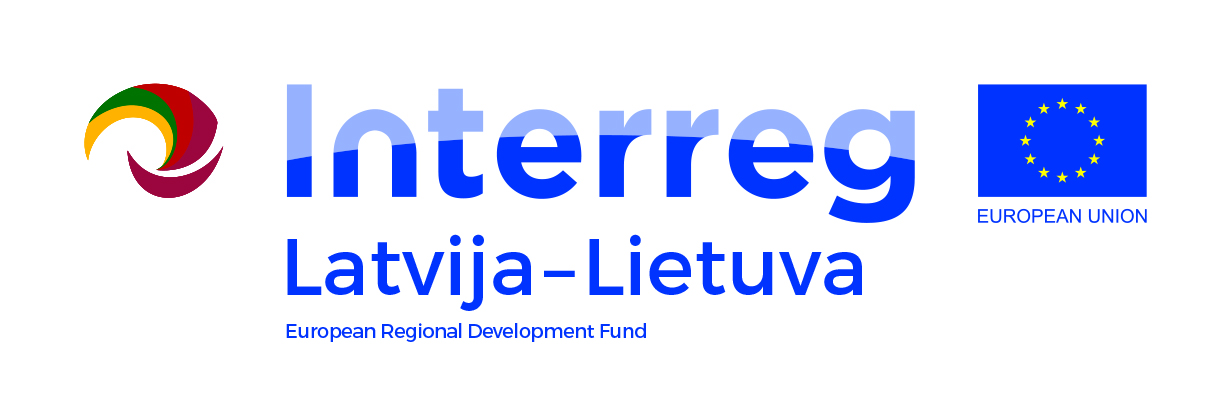 Programa: 2014-2020 m. Interreg V-A Latvijos ir Lietuvos bendradarbiavimo per sieną programa.Projektas: LLI-437 “Administracinių kapinių valdymo paslaugų efektyvumo ir prieinamumo gerinimas Latvijos ir Lietuvos pasienio regionuose ”.Projekto akronimas: Digital cemeteryProjekto trukmė: 01.05.2020 – 30.04.2020 (24 mėnesiai).Vadovaujantis partneris: Biržų rajono savivaldybės administracija (LT), www.birzai.lt Projekto partneris: Rundalės savivaldybė (LV), www.rundale.lv			Iecavos savivaldybės administracija (LV), www.iecava.lv 			Neretos savivaldybė (LV), www.neretasnovads.lv Projekto tikslas – supaprastinti administracines procedūras, susijusias su leidimų laidoti išdavimu. Šiuo metu ši procedūra yra lėta, neefektyvi, reikalaujanti didelių materialinių išteklių ir ilgai trunkanti. Bus suskaitmeninta 140 kapinių, sukurtos skaitmeninės jų duomenų bazės ir žemėlapiai, nupirkti 14 darbui su skaitmeninėmis kapinių duomenų bazėmis ir žemėlapiais reikalingų kompiuterių. Specialūs mokymai ir patirties tarp projekto partnerių mainai pagerins administracinių paslaugų teikėjų gebėjimus. Biržų, Rundalės, Iecavos ir Neretos savivaldybių gyventojams bus organizuojami informaciniai renginiai, kurių metu bus pristatomos naujos kapinių valdymo, leidimų laidoti išdavimo ir skaitmeninių kapinių žemėlapių galimybėmis. Tai leis pagerinti bendrą kapinių valdymą, nes leidimai laidoti šeimos kapavietėse, naujų laidojimo vietų planavimas, leidimas rekonstruoti kapavietes, artimų giminaičių palaidojimo vietų identifikavimas bus greitesni ir paprastesni. Projekto dėka Biržų, Rundalės, Iecavos ir Neretos savivaldybių teikiamos administracinės paslaugos taps efektyvesnėmis ir labiau prieinamomis.   Planuojamos projekto veiklos: Pagerinti viešųjų administracinių paslaugų efektyvumą ir prieinamumą:104 Biržų rajono kapinės bus suskaitmenintos (plotas – 58 ha);10 Rundalės savivaldybės kapinių bus suskaitmenintos (plotas – 27 ha);10 Iecavos savivaldybės kapinių bus suskaitmenintos (plotas – 15 ha);16 Neretos savivaldybės kapinių bus suskaitmenintos (plotas – 28 ha);8 efektyviam viešųjų administracinių paslaugų teikimui reikalingos įrangos vienetų bus nupirkta Biržų rajono savivaldybei;3 efektyviam viešųjų administracinių paslaugų teikimui reikalingos įrangos vienetai bus nupirkti Rundalės savivaldybei;1 efektyviam viešųjų administracinių paslaugų teikimui reikalingos įrangos vienetas bus nupirktas Iecavos savivaldybei;3 efektyviam viešųjų administracinių paslaugų teikimui reikalingos įrangos vienetai bus nupirkti Neretos savivaldybei;988 m. ilgio tvora bus įrengta Iecavos savivaldybės kapinėse.4 viešąsias administracines paslaugas teikiančių organizacijų darbuotojų administracinių ir komunikacinių gebėjimų stiprinimas:Specializuoti mokymai viešųjų administracinių paslaugų teikėjams Lietuvoje (1 mokymai);Specializuoti mokymai viešųjų administracinių paslaugų teikėjams Latvijoje (3 mokymai);Gerosios praktikos mainų renginys viešųjų administracinių paslaugų teikėjams Lietuvoje;Gerosios praktikos mainų renginys viešųjų administracinių paslaugų teikėjams Latvijoje.Planuojami projekto rezultatai:140 kapinių suskaitmeninta Lietuvoje ir Latvijoje;15  viešųjų administracinių paslaugų teikimui reikalingos įrangos vienetų nupirkta savivaldybėms Lietuvoje ir Latvijoje;1 kapinių tvora įrengta Iecavos (LV) savivaldybėje;2 specializuoti mokymai viešųjų administracinių paslaugų teikėjams surengti Lietuvoje ir Latvijoje;2 gerosios praktikos mainų renginiai viešųjų administracinių paslaugų teikėjams suorganizuoti Lietuvoje ir Latvijoje.Visas projekto biudžetas: 485 054,92EUR (įskaitant ERPF bendrafinansavimą 412 296,66 EUR)Biržų rajono savivaldybės dalis: 227 224,61 EUR (įskaitant ERPF bendrafinansavimą 193 140,91 EUR)Projektą iš dalies finansuoja:                                                                                                                           2014–2020 m. Interreg V-A Latvijos ir Lietuvos bendradarbiavimo per sieną programa,  www.latlit.eu; www.europa.eu; 